Turnitinby DejavuSubmission date: 22-May-2022 04:32PM (UTC+0700)Submission ID: 2269185706File name: 535-1958-1-10-20230407_8.pdfWord count: 4294Character count: 27886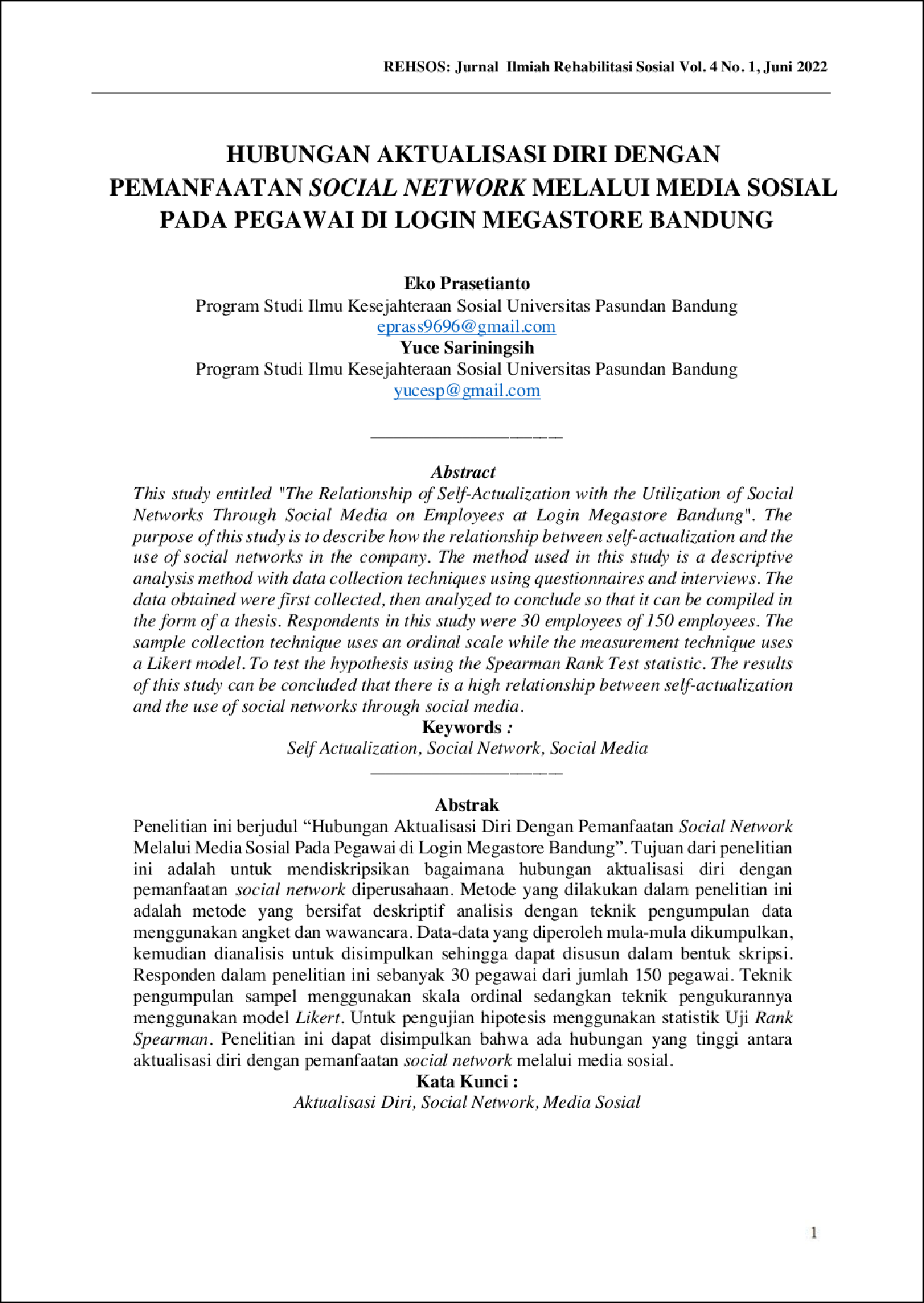 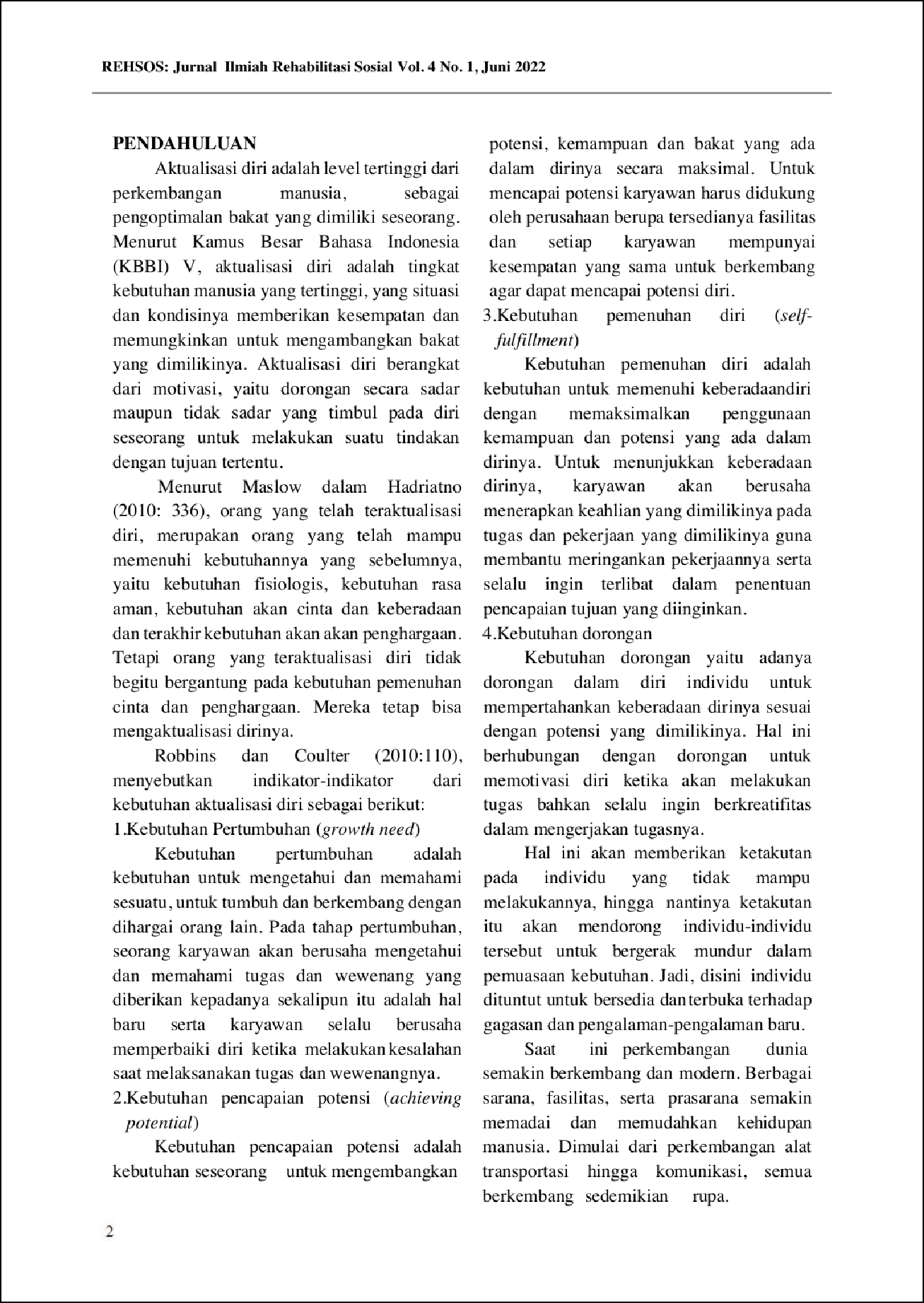 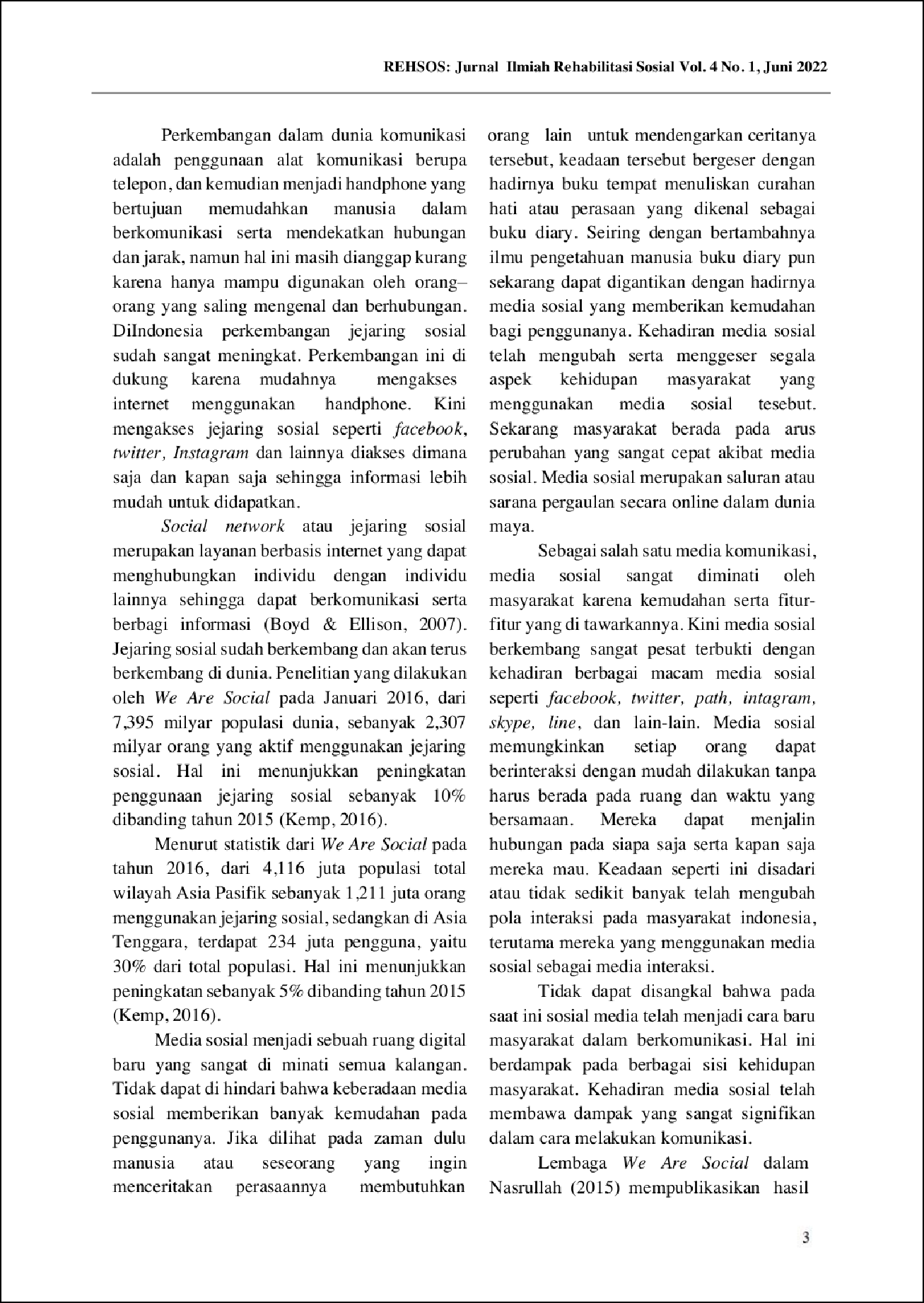 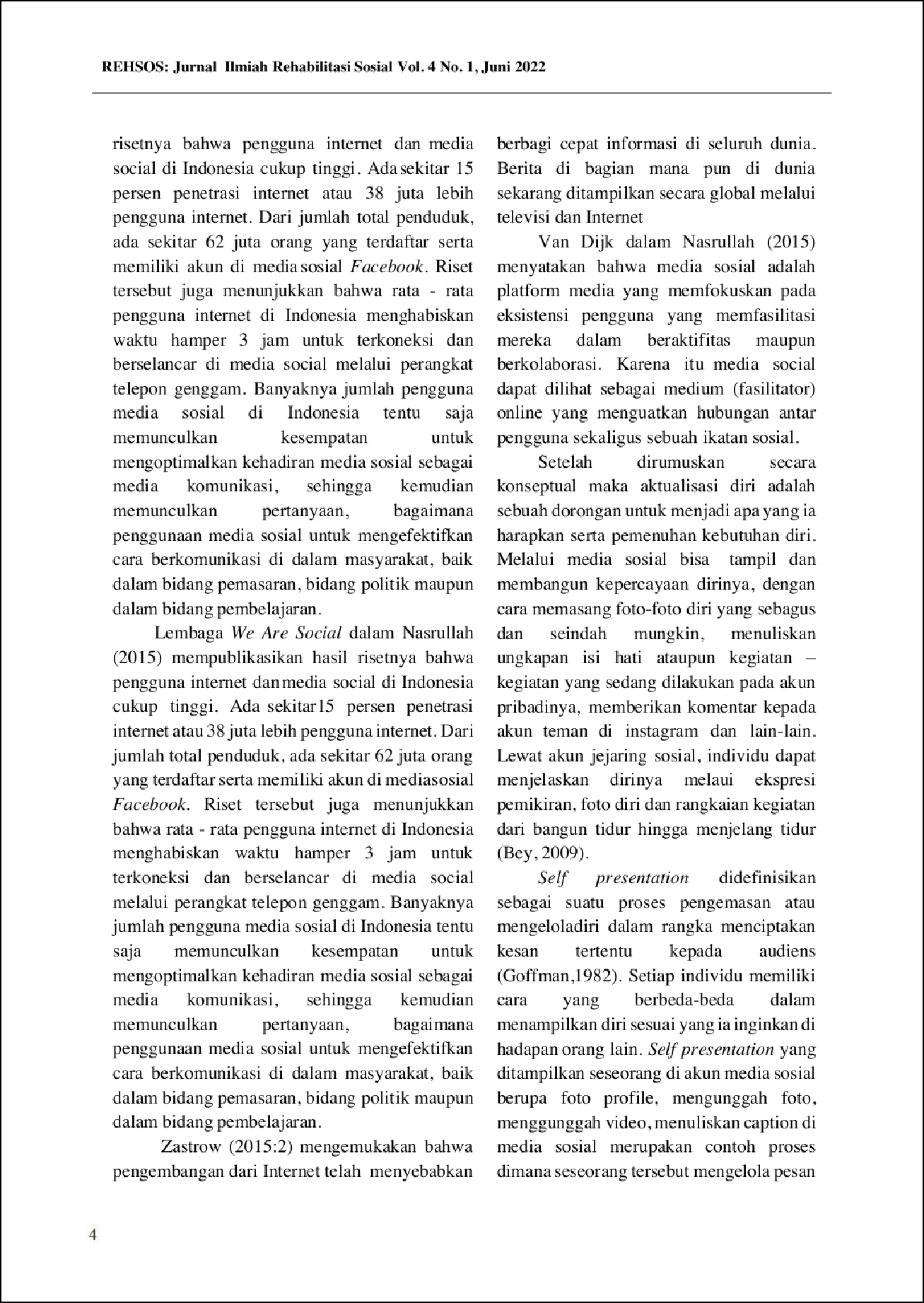 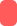 .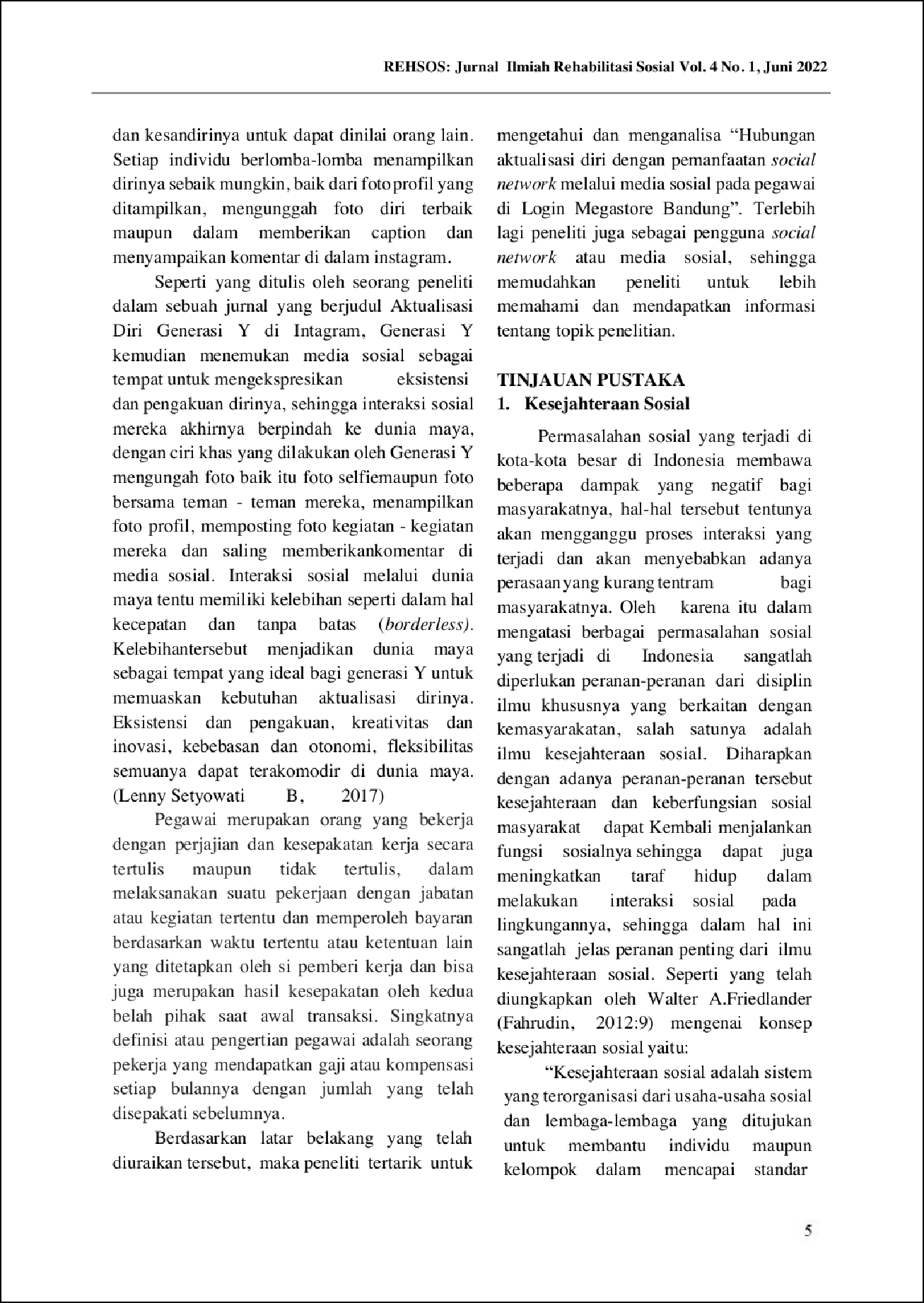 .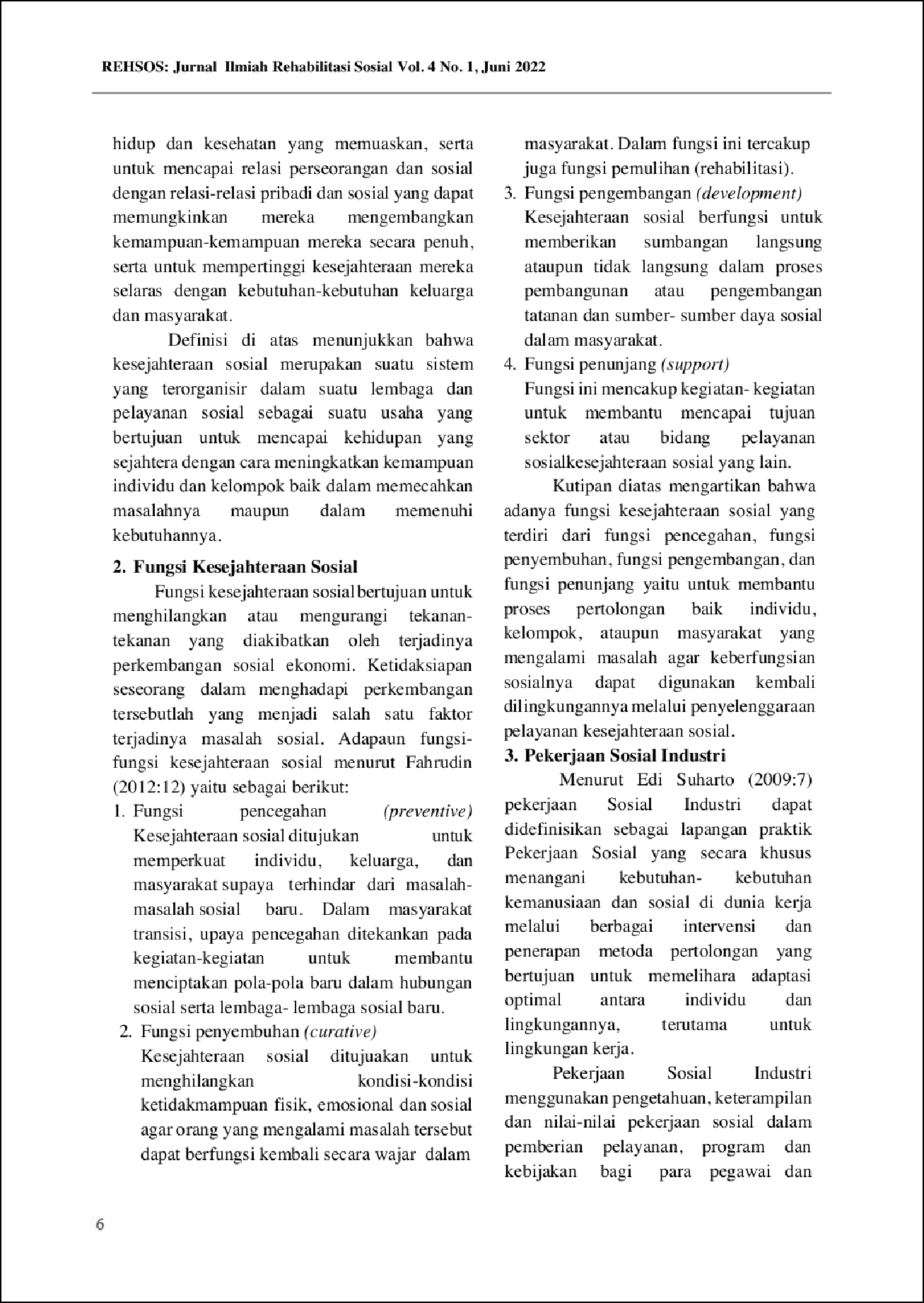 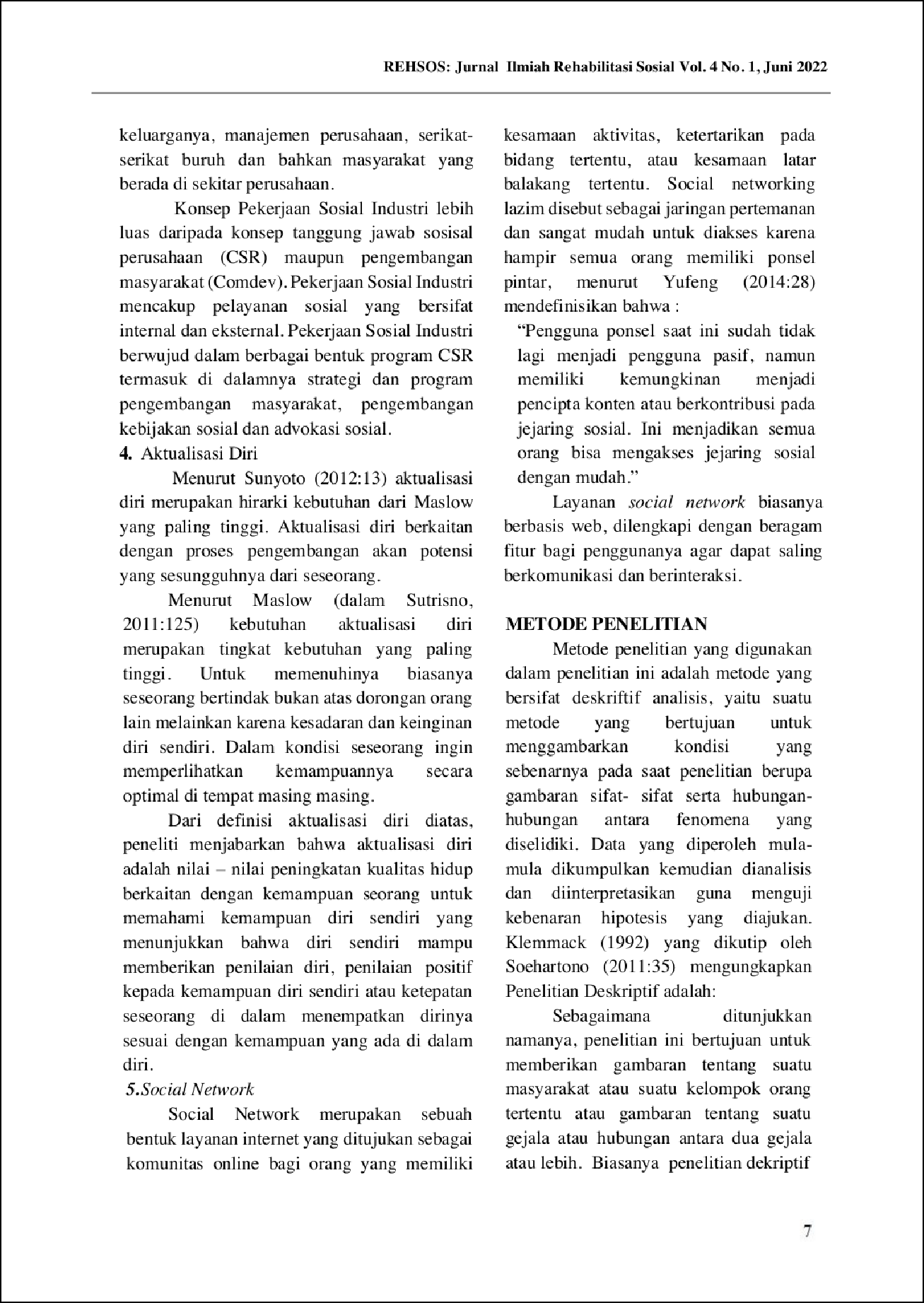 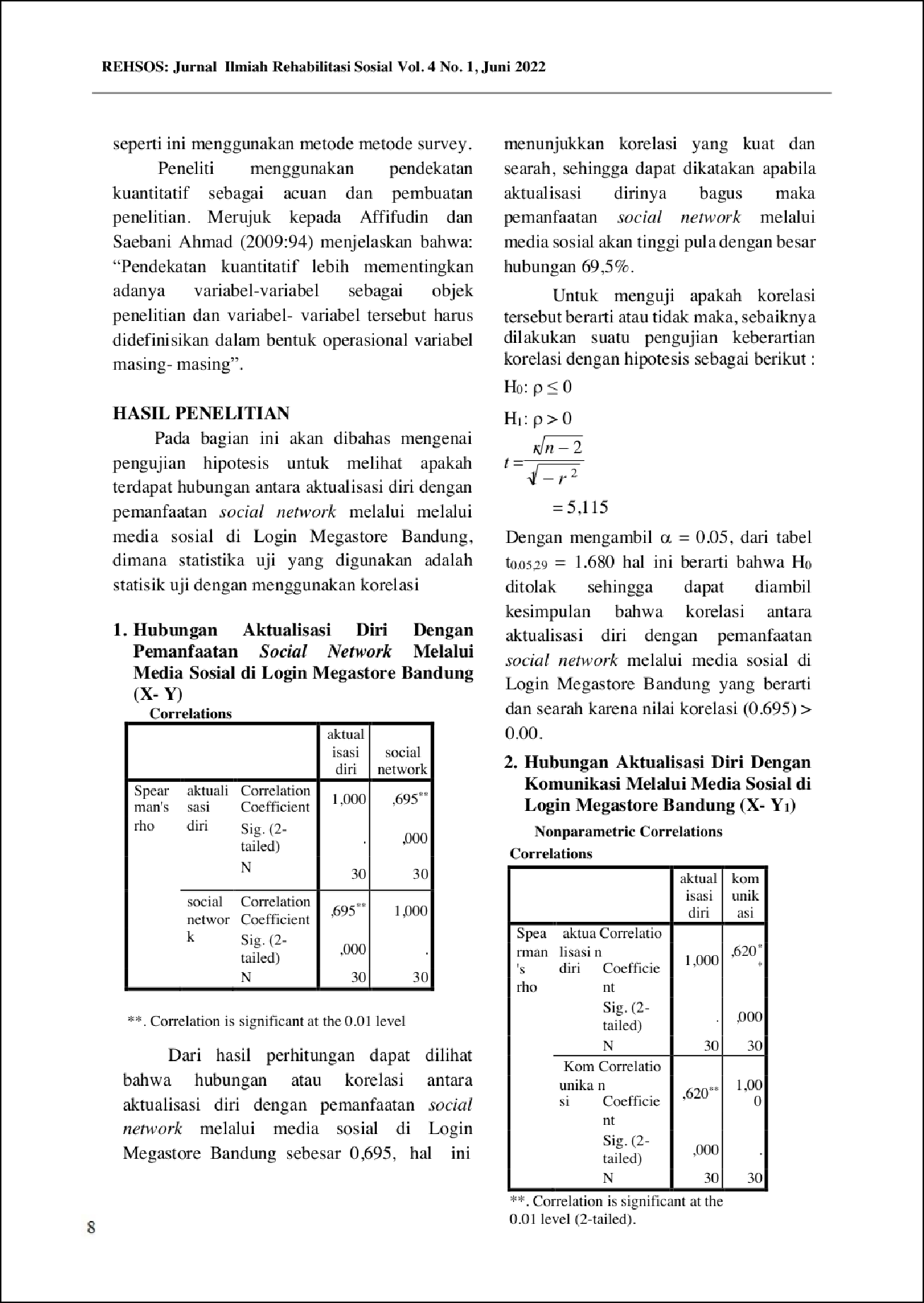 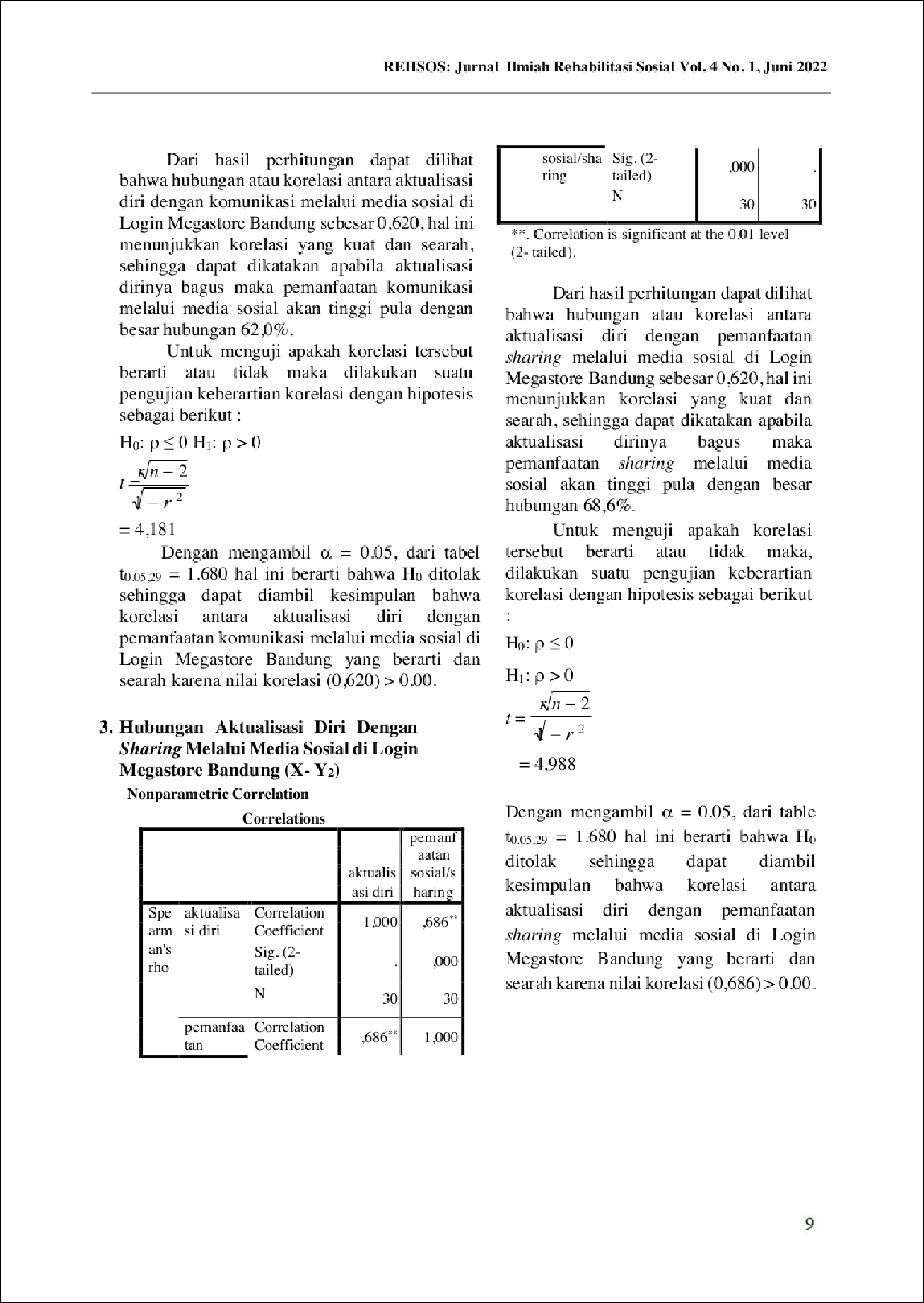 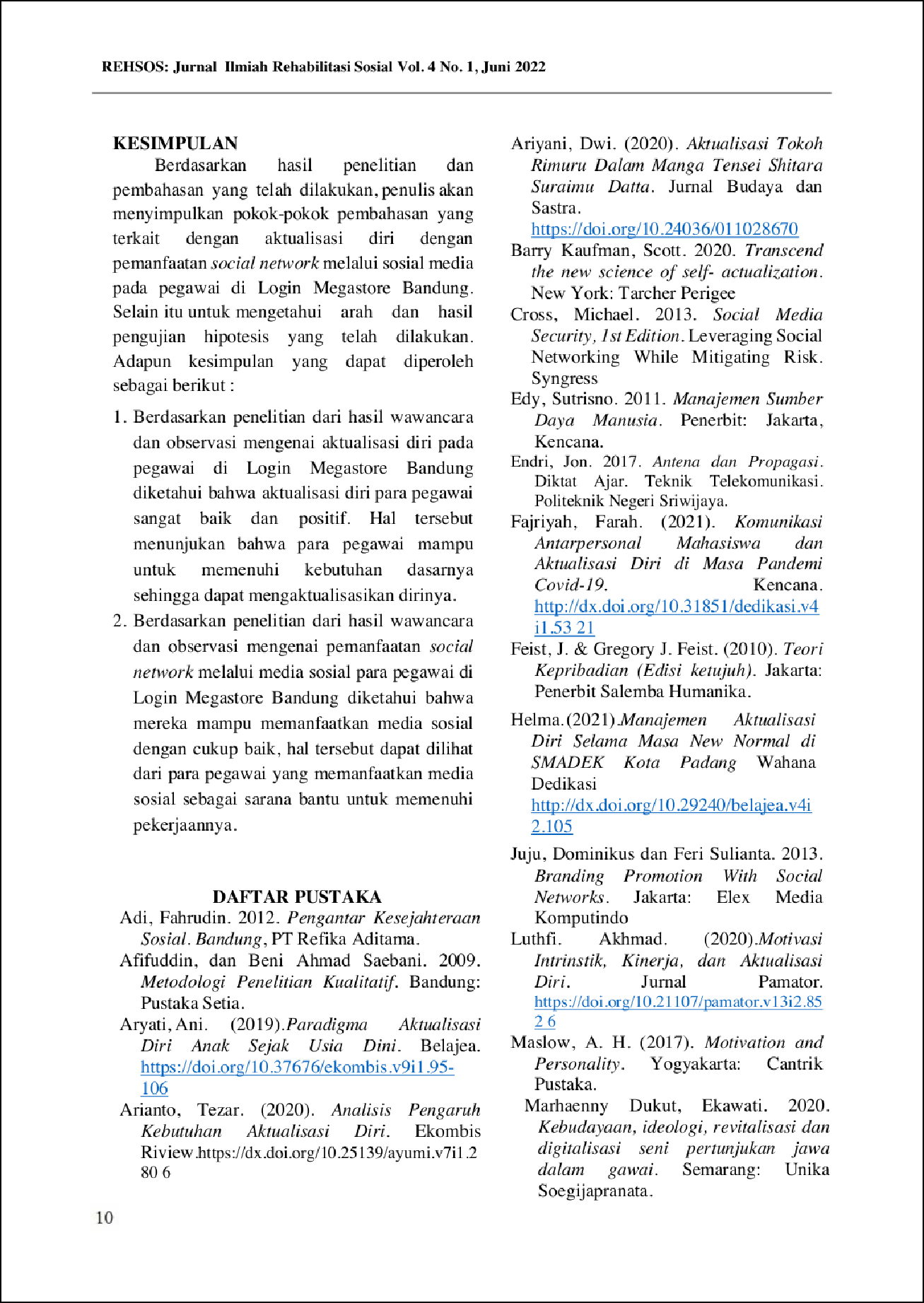 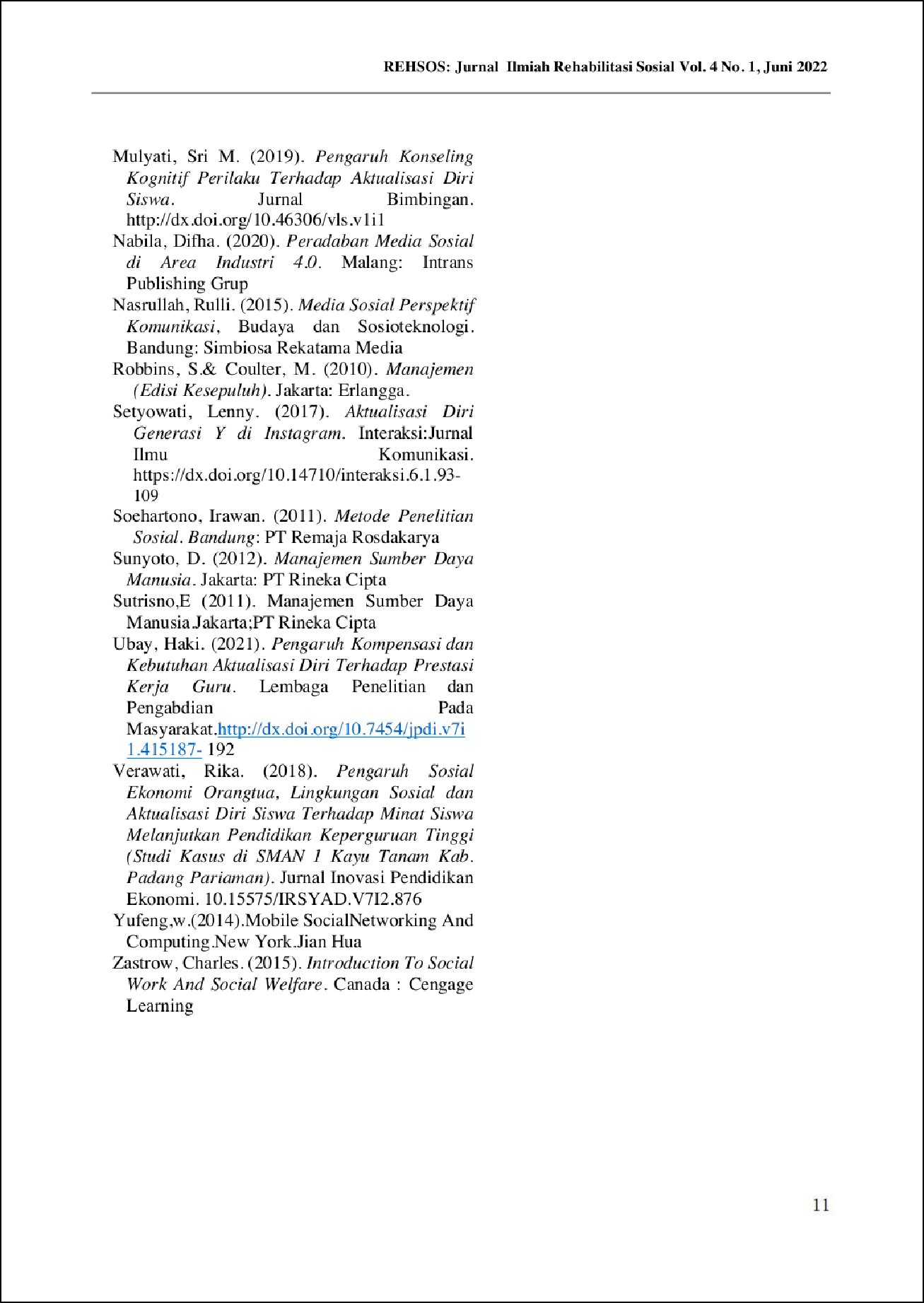 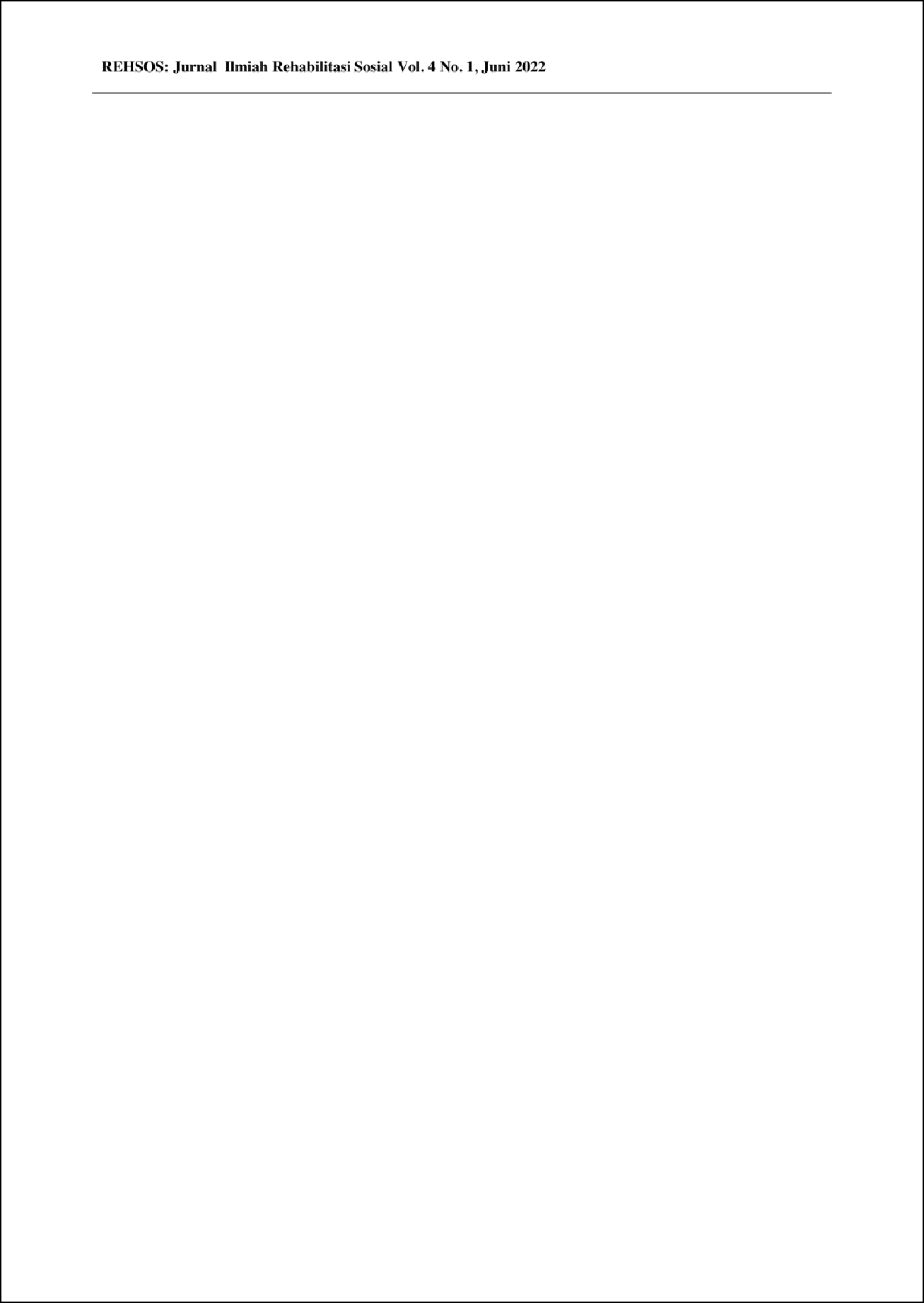 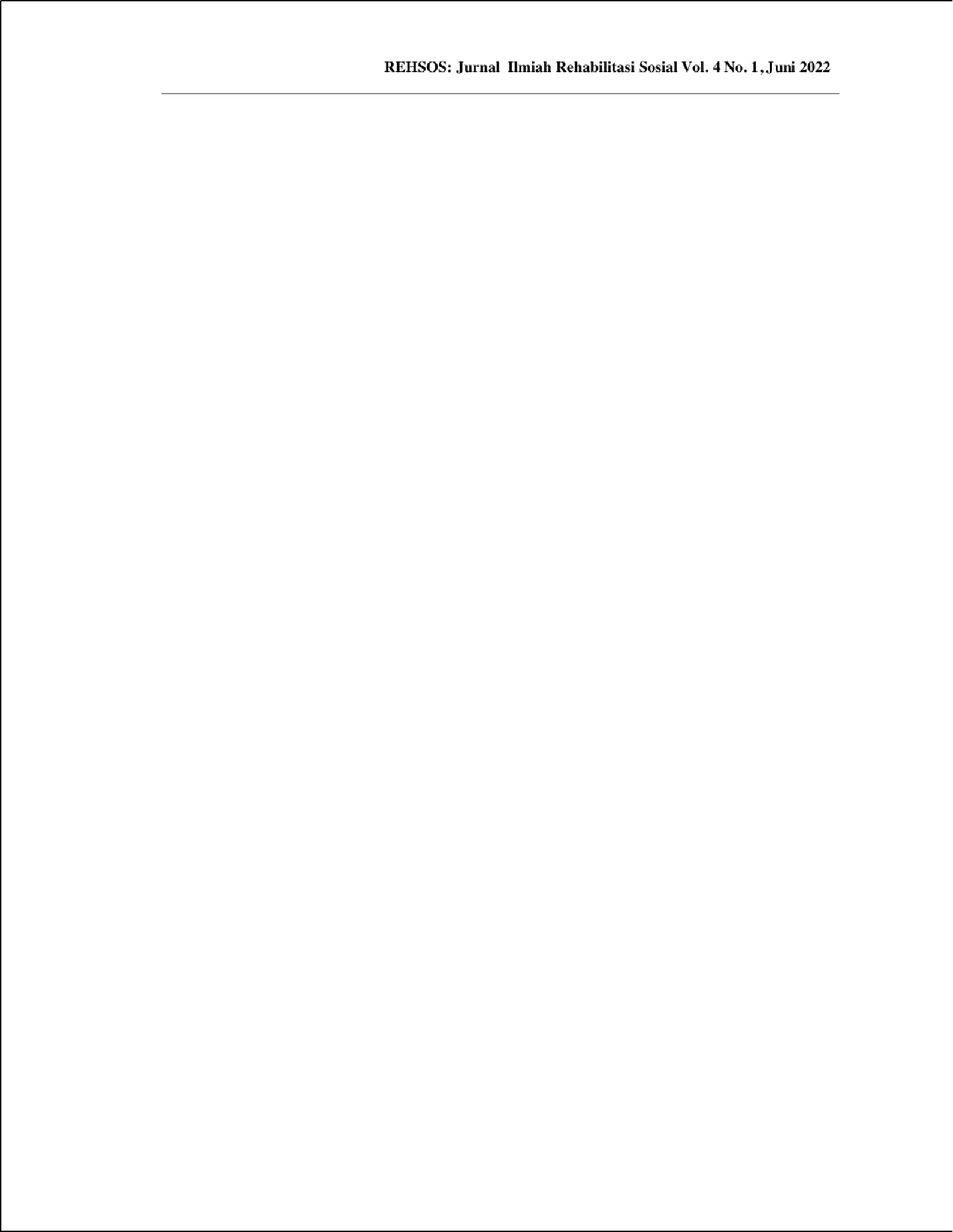 Turnitin-ORIGINALITY REPORT%SIMILARITY INDEX10%INTERNET SOURCES2%PUBLICATIONS2%STUDENT PAPERSMATCH ALL SOURCES (ONLY SELECTED SOURCE PRINTED)1%Submitted to Universitas International Batam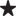 Student PaperExclude quotes	On Exclude bibliography	OnExclude matches	OffTurnitin-GRADEMARK REPORTFINAL GRADE/0PAGE 1PAGE 2PAGE 3PAGE 4PAGE 5PAGE 6PAGE 7PAGE 8PAGE 9PAGE 10PAGE 11PAGE 12PAGE 13GENERAL COMMENTS